Arbeitgeber-PraxisHerr Peter PersonalerKannweg 9912345 Beispielstadt Ort, den TT.MM.JJJJSehr geehrter Herr Personaler,Ihre Stellenanzeige hat es mir sofort angetan. Ich habe vor einem Monat meine Prüfung zur Heilpraktikerin absolviert und möchte nun gerne mein Wissen und meine Fähigkeiten in Ihrer Gemeinschaftspraxis einbringen.Insbesondere in der Traditionellen Chinesischen Medizin mit all ihren vielseitigen Anwendungsformen fühle ich mich zuhause. Dabei ist mir ein vertrauter und persönlicher Umgang mit meinen Patienten äußerst wichtig. Ich investiere gerne viel Zeit, um ihre Lebenshintergründe und ihre Sorgen und Nöte genau verstehen zu können.Dabei helfen mir mein Einfühlungsvermögen, meine Hilfsbereitschaft und insbesondere meine Diskretion. Wenn ich für meine Patienten eine Unterstützung sein kann, ist mir dies eine große Genugtuung. Mein Ziel ist es, Menschen zu helfen und zu einem besseren Leben beizutraen.Ich freue mich über eine Einladung zu einem persönlichen Gespräch, um Ihnen mehr von meiner Motivation und Leidenschaft für die Arbeit als Heilpraktikerin zu erzählen.Mit freundlichen Grüßen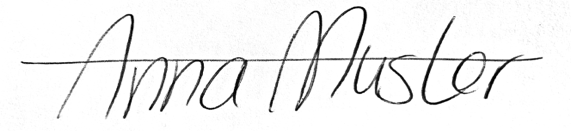 Anna Muster